Základní škola Sokolov, Švabinského 1702Švabinského 1702, 35601 Sokolov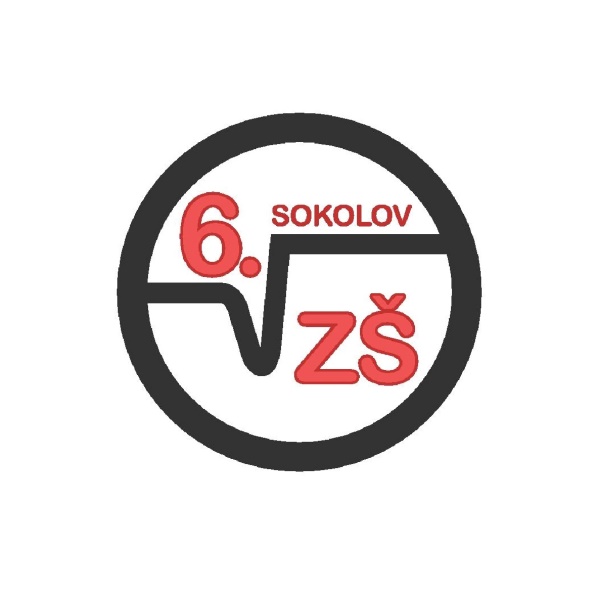 Č. j.    524/2019/516ŠKOLNÍ ŘÁD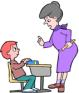 K druhým se chovej vždy tak, jak ty chceš, aby se oni chovali k tobě.Školní řádTento školní řád vydává ředitelka ZŠ Sokolov, Švabinského 1702.  Řád se vztahuje na žáky Základní školy Sokolov, Švabinského 1702, jejich zákonné zástupce a zaměstnance školy.Školní řád upravuje:podrobnosti k výkonu práv a povinností žáků a jejich zákonných zástupců ve škole a podrobnosti o pravidlech vzájemných vztahů s pedagogickými pracovníkyprovoz a vnitřní režim školy podmínky zajištění bezpečnosti a ochrany zdraví žáků a jejich ochrany před sociálně patologickými jevy a před projevy diskriminace, nepřátelství nebo násilípodmínky zacházení s majetkem školy ze strany žákůPráva a povinnosti žáků a jejich zákonných zástupců 1. Práva žáka1.1	Žák má všechna práva dítěte, jak jsou stanovena v Úmluvě o právech dítěte a práva zakotvená v zákoně č. 561/2004 Sb., o předškolním, základním a středním, vyšším odborném a jiném vzdělávání (školský zákon).1.2       Žák má právo na informace o průběhu a výsledcích svého vzdělávání.1.3	Žáci mohou zakládat v rámci školy samosprávné orgány žáků, volit a být do nich voleni, pracovat v nich a jejich prostřednictvím se obracet na ředitele školy s tím, že ředitel školy je povinen se stanovisky těchto orgánů zabývat.1.4	Žák má právo vyjadřovat se (v rámci společenských pravidel) k rozhodnutím týkajícím se podstatných záležitostí jeho vzdělávání.1.6	Žák může ke svým vyjádřením využít schránky důvěry.1.7	Žák má právo na poradenskou pomoc školy nebo školského poradenského zařízení v záležitostech týkajících se vzdělávání.1.8	Žák má právo na ochranu před vlivy a informacemi, které by ohrožovaly jeho rozumovou a mravní výchovu.2. Povinnosti žáka2.1	Žák je povinen řádně docházet do školy nebo školského zařízení a řádně se vzdělávat.2.2	Dodržovat školní řád a předpisy a pokyny školy k ochraně zdraví a bezpečnosti, s nimiž byl seznámen.2.3	Plnit pokyny pedagogických pracovníků a dalších zaměstnanců školy vydané v souladu s právními předpisy a školním řádem.2.4	Žák je povinen chovat se v rámci společenských norem – dodržuje společenská pravidla chování, vůči dospělým i spolužákům vystupuje zdvořile a ohleduplně. Vyvaruje se jakéhokoliv hrubého slovního jednání nebo fyzických útoků vůči zaměstnancům nebo ostatním žákům.2.5	Žák se připravuje řádně na vyučování, je povinen mít v pořádku všechny pomůcky potřebné na vyučování. Pokud připraven není, omlouvá se na počátku vyučovací hodiny učiteli. 2.6	Při vyučování se žák nezabývá pro výuku zbytečnými činnostmi, chová se tak, aby nenarušoval vzdělávání. Jestliže se žák chová při vyučování způsobem, který znemožňuje nebo narušuje vzdělávání ostatních žáků, může učitel nevhodně chovajícího se žáka vyloučit z vyučovací hodiny do doby, než se žák ukázní s tím, že se bude pod dohledem dále vzdělávat.2.7	Při akcích pořádaných školou vystupuje žák ukázněně, řídí se pokyny učitelů.2.8 	Žák vypne mobilní telefon a jiné záznamové zařízení na celou vzdělávacího procesu. Výjimku tvoří pouze použití po domluvě s vyučujícím. Žák má možnost telefonovat rodičům (zákonným zástupcům) z kanceláře školy.2.9       Ve školní jídelně se žák řídí řádem jídelny a pokyny dohlížejícího učitele. Při jídle dodržuje pravidla kulturního stolování.3. Práva zákonných zástupců žáka3.1	Zákonný zástupce žáka má právo na informace o průběhu a výsledcích vzdělávání svého dítěte.3.2	Zákonný zástupce žáka má právo obhajovat potřeby a zájmy svého dítěte.3.3	Zákonný zástupce žáka má právo volit a být volen do sdružení rodičů a přátel školy nebo školské rady a obhajovat tam zájmy ostatních zákonných zástupců.3.4	Zákonný zástupce žáka má právo poradenskou pomoc školy nebo školského poradenského zařízení v záležitostech týkajících se vzdělávání a výchovy.3.6	Zákonný zástupce žáka má právo v případě, že jeho dítěti byly diagnostikovány speciální vzdělávací potřeby, požádat ředitele školy o takové vzdělávání svého dítěte, jehož obsah, formy a metody odpovídají vzdělávacím potřebám a možnostem tohoto dítěte, a o vytvoření nezbytných podmínek, které toto vzdělávání umožní.4. Povinnosti zákonných zástupců žáka4.1	Zákonný zástupce zajistí, aby žák docházel řádně do školy nebo školského zařízení.4.2	Zákonný zástupce zajistí, aby se žák účastnil vzdělávání v takovém zdravotním stavu, který neohrožuje zdraví ostatních žáků.4.3	Na vyzvání ředitele školy nebo školského zařízení se osobně zúčastnit projednání závažných otázek týkajících se vzdělávání dítěte nebo žáka.4.4       Zákonný zástupce informuje školu a školské zařízení o změně zdravotní způsobilosti, zdravotních obtíží dítěte nebo žáka nebo jiných závažných skutečnostech, které by mohly mít vliv na průběh vzdělávání.4.5	Zákonný zástupce dokládá důvody nepřítomnosti dítěte ve vyučování v souladu s podmínkami stanovenými v tomto školním řádu.4.6       Pokud zákonný zástupce žáka požaduje informace o výsledcích výchovy a vzdělávání svého dítěte od pedagogického pracovníka mimo termín třídních schůzek, musí si termín konzultace předem domluvit. Žádat informace v době vyučovací hodiny není dovoleno.4.7		Zákonný zástupce oznamuje škole údaje podle odst. 2 a 3 § zákona č. 561/2004 Sb., a další údaje, které jsou podstatné pro průběh a vzdělávání žáka, a změny v těchto údajích ( jedná se zejména o: jméno a příjmení, rodné číslo, datum a místo narození, státní občanství, místo trvalého pobytu, údaje o předchozím vzdělávání žáka, údaje o zdravotní způsobilosti a obtížích, které by mohly mít vliv na průběh poskytování školské služby nebo vzdělávání; jméno a příjmení zákonného zástupce, místo trvalého pobytu a adresa pro doručování písemností, kontaktní údaje )Provoz a vnitřní režim školy 5. Docházka do školy5.1	Žák je povinen účastnit se vyučování podle rozvrhu hodin. Na vyučování přichází včas, aby se mohl připravit.5.2       Žák je povinen docházet do nepovinných předmětů a zájmových útvarů, pokud se do nich přihlásil. Odhlásit se může pouze na konci klasifikačního období. Na nepovinné předměty a zájmové kroužky se vztahuje povinnost omlouvání žáků dle školního řádu.5.3       Nemůže-li se žák zúčastnit vyučování z důvodů předem známých, požádá zákonný zástupce žáka písemně o jeho uvolnění. Na jednu hodinu uvolňuje žáka vyučující daného předmětu, na dvě hodiny až jeden den třídní učitel. Na delší dobu uvolňuje žáka ředitel školy nebo jeho zástupce.  Písemná žádost o uvolnění je předávána školskému zařízení v dostatečném předstihu (minimálně 3 dny předem).  5.4	Nemůže-li se žák zúčastnit vyučování z nepředvídatelných důvodů, zákonný zástupce omluví žáka bezodkladně a doloží důvody jeho nepřítomnosti ve vyučování, nejpozději do 3 kalendářních dnů od počátku nepřítomnosti. Písemnou omluvenku v žákovské knížce předloží žák následující den po skončení absence. V případě neomluvené absence je postupováno dle platné legislativy v součinnosti se zřizovatelem a OSVaZ. 5.5	Žák, který musí opustit školu v průběhu vyučování, žádá pouze na základě písemné žádosti zákonného zástupce (na daném formuláři) o souhlas třídního učitele. Žák může odejít v daný čas sám, pokud o to zákonný zástupce písemně požádal. Jinak si zákonný zástupce žáka ve škole vyzvedává. V případě nepřítomnosti třídního učitele uvolňuje žáka zástupce ředitele. 5.6       Žákovi, který se nemůže pro svůj zdravotní stav po dobu delší než dva měsíce účastnit vyučování, stanoví ředitel školy takový způsob vzdělávání, který odpovídá možnostem žáka.6. Vnitřní režim školy6.1		Školní budova se pro žáky otevírá v 740 hodin, za nepříznivého počasí vestibul 2. stupně dříve. 6.2	Pro vstup a odchod ze školy používají žáci pouze určený vchod.6.3	Vyučování začíná v 800 hodin.6.4       Žák musí být ve třídě 5 minut před zahájením vyučování.6.5		Po příchodu do budovy školy si žáci v určené šatně odloží svrchní oděv a obuv. Při pohybu v budově školy si žák počíná tak, aby nezpůsobil znečištění prostor.6.6	V průběhu vyučování je žákům vstup do šaten povolen pouze ve výjimečných případech (odchod k lékaři, rodinné důvody apod.), a to vždy se svolením vyučujícího a v doprovodu šatnáře. 6.7	Při výuce v odborných pracovnách a tělocvičně se žák řídí řádem platným pro tyto pracovny. Do jiných učeben žák přechází způsobem dohodnutým s vyučujícím.6.8	Vyučovací hodina trvá 45 minut. Po druhé vyučovací hodině je hlavní přestávka v délce 20 minut. Ostatní přestávky jsou desetiminutové. 6.9	Žák využívá přestávek k přípravě na vyučování nebo k přechodu do jiných učeben, k osvěžení a odpočinku.6.10	Žáci se nezdržují na schodištích ani v mezipatrech, nepřecházejí bez dovolení z poschodí do poschodí. Do kabinetů, sboroven a odborných učeben vstupují na vyzvání.6.11	Dopolední výuka ve dnech s odpoledním vyučováním končí na prvním stupni dle platného rozvrhu v 1140 hodin nebo ve 1235 hodin, na druhém stupni ve 1235 hodin. Mezi dopoledním a odpoledním vyučováním je výuka na 55 minut přerušena. V době přerušení výuky škola neodpovídá za žáky mimo areál školy. Odpolední vyučování začíná na 2. stupni ve 1330 hodin, žáci mohou do budovy školy vstupovat 20 minut před odpoledním vyučováním.6.12     V rámci projektu Bezpečná škola ohlásí žák po příchodu do školy čipem svou přítomnost,  odchod ze školy žák opět potvrdí čipem.6.13     Žáci mohou vyřizovat své záležitosti v kanceláři školy každý pracovní den od 940 hodin do 1000 hodin a od 1140 hodin do 1150 hodin, v mimořádných situacích okamžitě.6.15     Žákovské služby určuje podle potřeby třídní učitel nebo vyučující.6.16	Pohybovat se po skončení vyučování v prostorách školy, pod přístřeškem před budovou školy, na školním pozemku a hřišti není dovoleno. Škola v tuto dobu nenese odpovědnost za bezpečnost žáků ani dalších osob, které se v těchto prostorách bez souhlasu školy pohybují.ZAJIŠTĚNÍ BEZPEČNOSTI A OCHRANY ZDRAVÍ7. Zdraví žáků, úrazy, řády odborných učeben a osobní majetek7.1	Žák je na začátku školního roku prokazatelně seznámen se všemi předpisy BOZP a PO, řády odborných učeben. 7.2       Žáci jsou povinni dodržovat také zvláštní bezpečnostní předpisy, s nimiž jsou seznámeni před ozdravným pobytem, plaveckým či lyžařským výcvikem, různými sportovními a kulturními akcemi školy, odbornými exkurzemi a školními výlety (tj. před akcemi pořádanými v souladu se ŠVP ZV školy). Dále platí i příslušné body školního řádu.7.3	Žáci jsou povinni se chovat tak, aby chránili zdraví své zdraví a zdraví svých spolužáků. 7.4	Každý úraz či nevolnost, nehodu jsou žáci povinni hlásit okamžitě vyučujícímu, dohledu, svému třídnímu učiteli nebo jinému zaměstnanci školy. 7.5	Žákům je zakázáno zacházet s elektrickými spotřebiči a zařízením, manipulovat s otevřeným ohněm.7.6	Do školy je zakázáno nosit věci, které by mohly ohrozit zdraví, způsobit úraz nebo ohrožovat mravní výchovu.7.7	Nošení, držení, distribuce a zneužívání návykových látek, včetně alkoholických nápojů a jim podobných a kouření v celém areálu školy je žákům zakázáno. Za porušení tohoto ustanovení budou vyvozeny přísné sankce a škola bude případně postupovat podle zákona č. 359/1999 Sb., o sociálně-právní ochraně dětí a podle zákona č. 140/1961 Sb., trestního zákona.7.8	Není vhodné nosit do školy cenné předměty nebo větší množství peněz. Pokud je má žák ve výjimečných případech u sebe, může je schovat na k tomu určeném místě dle pokynu učitele.7.9	Při přecházení žáků na místa vyučování či jiných akcí mimo budovu školy se žáci řídí pravidly silničního provozu a pokyny doprovázejících osob.7.10 	Žákům jsou zakázány projevy diskriminace, nepřátelství, násilí, omezování svobody, netolerance. Tyto přestupky budou řešeny dle platné legislativy a školního řádu.  7.11	Osobám podezřelým z toho, že jsou pod vlivem alkoholu či jiných omamných látek, nebude vstup do budovy školy umožněn. 7.12     Zjistí-li žák ztrátu osobní věci, je povinen tuto skutečnost okamžitě ohlásit vyučujícímu,         o přestávce učiteli, který koná dohled, nebo třídnímu učiteli, popř. vedení školy. Škola nebude brát zřetel na pozdě ohlášenou ztrátu osobní věci. 7.13	Pokud žák nalezne cizí věc a nezná jejího majitele, jemuž by ji mohl hned vrátit, odevzdá tuto nalezenou věc do kanceláře školy.Podmínky zacházení s majetkem školy ze strany žáků Zacházení s majetkem školy8.1	Žák má právo používat zařízení školy, pomůcky a učebnice v souvislosti s výukou. Je však povinen se řídit při tom pokyny učitelů nebo jiných oprávněných osob.8.2       Žák je povinen šetrně nakládat se všemi věcmi, které tvoří zařízení školy a těmi, které mu byly svěřeny v souvislosti s výukou. 8.3	Za svévolně nebo úmyslně poškozený majetek školy bude vyžadována odpovídající náhrada.            Rodiče žáka, který škodu na majetku školy způsobil, zajistí na své náklady opravu nebo škodu uhradí. Při závažnější škodě nebo nemožnosti vyřešit náhradu škody se zákonnými zástupci žáka, je vznik škody hlášen Policii ČR.8.4	Žákovská knížka je doklad, jeho úmyslné znehodnocení, ztrátu nebo podvod v žákovské knížce (výmaz zápisů, podvodné zápisy omluvené absence ...) se pokládají za přestupek proti školnímu řádu. 8.5	Žák za svou žákovskou knížku zodpovídá, nosí ji s ostatními školními pomůckami pravidelně do školy a na všechny vyučovací hodiny. Pokud žák žákovskou knížku zapomene, omluví se na začátku první vyučovací příslušnému vyučujícímu. Za úmyslné zapomínání žákovské knížky je možné udělit žáku kázeňské opatření dle školního řádu.Školní řád byl projednán pedagogickou radou dne 19. 4. 2005,na rodičovských schůzkách byl projednán 26. 4. 2005. Školní řád nabývá účinnosti dnem 1. září 2005.Úprava školního řádu projednána pedagogickou radou dne 18. 4. 2007, na třídních schůzkách projednána dne 26. 4. 2007 a školskou radou schválena dne 26. 6. 2007.Upravený školní řád nabývá účinnosti dnem 3. září 2007.Úprava školního řádu projednána pedagogickou radou dne 3. 9. 2012,Upravený školní řád nabývá účinnosti dnem 3. září 2012.Úprava školního řádu projednána pedagogickou radou dne 3. 9. 2018,Školskou radou schválen dne 24. 9. 2018 a na třídních schůzkách projednán 20. 9. 2018.Upravený školní řád nabývá účinnosti dnem 25. září 2018.Úprava školního řádu projednána pedagogickou radou dne 19. 6. 2019,Školskou radou schválen dne 25. 6. 2019 a na třídních schůzkách projednán 11. 9. 2019.Upravený školní řád nabývá účinnosti dnem 12. září 2019.Přílohy školního řádu:	1. Pravidla pro hodnocení výsledků vzdělávání žáků				2. Vnitřní řád školní družiny				3. Vnitřní řád školní jídelnyV Sokolově, dne 12. září 2019				          Mgr. Lenka Černá							 		  ředitelka školy